

CCCU Alumni Awards 2024 Application Form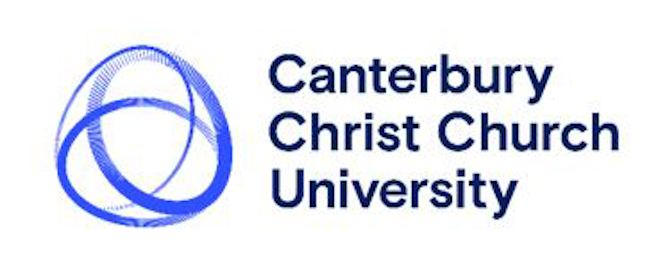 Please complete as much of the following personal information about you/the alumnus you are nominating as possible:The completed form should be submitted to the Alumni Relations Team no later than midnight on Monday 11 March 2024. Please email: alumni@canterbury.ac.uk Personal details of alumnus being nominatedPersonal details of alumnus being nominatedPersonal details of alumnus being nominatedName:Course and year of graduation:Student ID number:Home address:Current employer:Position:Contact detailsEmail address: Telephone: Twitter account:Instagram account:For the Award of: (please select one category from the list) Alumni Rising Star Award Alumni Community Hero Award  Alumni Outstanding Contribution Award  Alumni Sustainability Champion Award Alumni Rising Star Award Alumni Community Hero Award  Alumni Outstanding Contribution Award  Alumni Sustainability Champion AwardIf you’re nominating someone else, please confirm that you have their permission to share their personal details with and for us to update our database for the purpose of processing the nomination	Nomination statementNomination statementNomination statementPlease provide a nomination statement which includes evidence about how the nominee stands out and meets the specific award criteria. Please remember to include relevant information about:any honours, awards or distinctionsmembership and activity with any professional societiesany volunteering activityhow the nominee’s time at Canterbury Christ Church University helped them to achieve their successwhat makes their contribution/actions distinctiveany tangible outcomes and benefits that make their activities notable. Please include supporting information if appropriate (such as PR, weblinks, award certificates, external acknowledgements etc). If you are self-nominating please remember to include a supporting letter from an independent referee/seconder.Maximum word limit: 750 wordsPlease provide a nomination statement which includes evidence about how the nominee stands out and meets the specific award criteria. Please remember to include relevant information about:any honours, awards or distinctionsmembership and activity with any professional societiesany volunteering activityhow the nominee’s time at Canterbury Christ Church University helped them to achieve their successwhat makes their contribution/actions distinctiveany tangible outcomes and benefits that make their activities notable. Please include supporting information if appropriate (such as PR, weblinks, award certificates, external acknowledgements etc). If you are self-nominating please remember to include a supporting letter from an independent referee/seconder.Maximum word limit: 750 wordsPlease provide a nomination statement which includes evidence about how the nominee stands out and meets the specific award criteria. Please remember to include relevant information about:any honours, awards or distinctionsmembership and activity with any professional societiesany volunteering activityhow the nominee’s time at Canterbury Christ Church University helped them to achieve their successwhat makes their contribution/actions distinctiveany tangible outcomes and benefits that make their activities notable. Please include supporting information if appropriate (such as PR, weblinks, award certificates, external acknowledgements etc). If you are self-nominating please remember to include a supporting letter from an independent referee/seconder.Maximum word limit: 750 wordsName of Nominator and relationship to nominee:Name of Nominator and relationship to nominee:Name of Nominator and relationship to nominee:Your contact detailsHome address:Email:Telephone:Your contact detailsHome address:Email:Telephone: